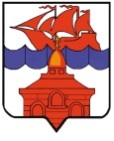 РОССИЙСКАЯ  ФЕДЕРАЦИЯКРАСНОЯРСКИЙ КРАЙТАЙМЫРСКИЙ ДОЛГАНО-НЕНЕЦКИЙ МУНИЦИПАЛЬНЫЙ РАЙОНАДМИНИСТРАЦИЯ СЕЛЬСКОГО ПОСЕЛЕНИЯ ХАТАНГАПОСТАНОВЛЕНИЕ23.09.2019 г.                                                                                                                       № 146-ПОб утверждении Порядка создания, хранения, использования и восполнения резерва материальных ресурсов для ликвидации чрезвычайных ситуацийВ соответствии с Федеральным законом от 21 декабря 1994 г. № 68-ФЗ «О защите населения и территорий от чрезвычайных ситуаций природного и техногенного характера» и Постановлением Правительства Российской Федерации от 10 ноября 1996 г. № 1340 «О Порядке создания и использования резервов материальных ресурсов для ликвидации чрезвычайных ситуаций природного и техногенного характера», в целях своевременного и качественного обеспечения мероприятий по ликвидации чрезвычайных ситуаций и защите населения на территории муниципального образования сельское поселение Хатанга,ПОСТАНОВЛЯЮ:Утвердить Порядок создания, хранения, использования и восполнения резерва материальных ресурсов для ликвидации чрезвычайных ситуаций, согласно приложению № 1 к настоящему Постановлению.Утвердить обязательную группу товаров для составления номенклатуры и объема резерва материальных ресурсов для ликвидации чрезвычайных ситуаций в муниципальном образовании «Сельское поселение Хатанга», согласно приложению № 2 к настоящему Постановлению.Секретарю комиссии по предупреждению и ликвидации чрезвычайных ситуаций и противопожарной безопасности в муниципальном образовании «Сельское поселение Хатанга» (Фролов Е. В.) довести настоящее постановление до сведения всех заинтересованных лиц.Опубликовать Постановление в Информационном бюллетене Хатангского сельского Совета депутатов и администрации сельского поселения Хатанга и на официальном сайте органов местного самоуправления сельского поселения Хатанга www.hatanga24.ru.Постановление вступает в силу в день, следующий за днем его официального опубликования.Контроль за исполнением настоящего Постановления оставляю за собойИсполняющая обязанности Главы сельского поселения Хатанга			                                          А. И. БеттуПриложение № 1к Постановлению администрациисельского поселения Хатанга от 23.09.2019 г. № 146 - ППОРЯДОКсоздания, хранения, использования и восполнения резерва материальных ресурсов муниципального образования сельское поселение Хатанга для ликвидации чрезвычайных ситуаций1. Настоящий Порядок разработан в соответствии с Федеральным законом от 21 декабря . № 68-ФЗ «О защите населения и территорий от чрезвычайных ситуаций природного и техногенного характера» и постановлением Правительства Российской Федерации от 10 ноября . № 1340 «О Порядке создания и использования резервов материальных ресурсов для ликвидации чрезвычайных ситуаций природного и техногенного характера» и определяет основные принципы создания, хранения, использования и восполнения резерва материальных ресурсов для ликвидации чрезвычайных ситуаций (далее - резерв) на территории муниципального образования сельское поселение Хатанга.2. Резерв создается заблаговременно в целях экстренного привлечения необходимых средств для первоочередного жизнеобеспечения пострадавшего населения, развертывания и содержания временных пунктов размещения и питания пострадавших граждан, оказания им помощи, обеспечения аварийно-спасательных и аварийно-восстановительных работ в случае возникновения чрезвычайных ситуаций, а также при ликвидации угрозы и последствий чрезвычайных ситуаций.        Использование Резерва, на иные цели, не связанные с ликвидацией чрезвычайных ситуаций, допускается в исключительных случаях, только на основании решений, принятых Главой сельского поселения Хатанга.3. Резерв включает продовольствие, предметы первой необходимости, вещевое имущество, строительные материалы, медикаменты и медицинское имущество, нефтепродукты, другие материальные ресурсы.4. Номенклатура и объемы материальных ресурсов резерва утверждаются постановлением администрации сельского поселения Хатанга и устанавливаются исходя из прогнозируемых видов и масштабов чрезвычайных ситуаций, предполагаемого объема работ по их ликвидации, а также максимально возможного использования имеющихся сил и средств для ликвидации чрезвычайных ситуаций.5. Создание, хранение и восполнение резерва осуществляется за счет средств бюджета сельского поселения Хатанга, а также за счет внебюджетных источников.6. Объем финансовых средств, необходимых для приобретения материальных ресурсов резерва, определяется с учетом возможного изменения рыночных цен на материальные ресурсы, а также расходов, связанных с формированием, размещением, хранением и восполнением резерва.7. Бюджетная заявка для создания резерва на планируемый год представляется в финансовый отдел администрации сельского поселения Хатанга до «15» апреля текущего года.8. Функции по созданию, размещению, хранению и восполнению резерва возлагаются на комиссию по ГО и ЧС сельского поселения Хатанга, Экономический отдел администрации сельского поселения Хатанга, МКУ «Центр ОД МУ с.п. Хатанга», заведующего хозяйством администрации сельского поселения Хатанга.9. В рамках исполнения возложенных функций по созданию, размещению, хранению и восполнению материальных ресурсов: Комиссия по делам ГО и ЧС сельского поселения Хатанга:  - разрабатывает предложения по номенклатуре и объемам материальных ресурсов в резерве;  - представляет на очередной год бюджетные заявки для закупки материальных ресурсов в резерв;   - определяет размеры расходов по хранению и содержанию материальных ресурсов в резерве;  - определяет места хранения материальных ресурсов резерва, отвечающие требованиям по условиям хранения и обеспечивающие возможность доставки в зоны чрезвычайных ситуаций;    - обеспечивает поддержание резерва в постоянной готовности к использованию;    - осуществляет контроль за наличием, качественным состоянием, соблюдением условий хранения и выполнением мероприятий по содержанию материальных ресурсов, находящихся на хранении в резерве;     - подготавливает проекты правовых актов по вопросам закладки, хранения, учета, обслуживания, освежения, замены, реализации, списания и выдачи материальных ресурсов резерва.   - организует доставку материальных ресурсов резерва потребителям в районы чрезвычайных ситуаций;	Экономический отдел администрации сельского поселения Хатанга:   - в установленном порядке осуществляет отбор поставщиков материальных ресурсов в резерв;   - заключает в объеме выделенных ассигнований договоры (контракты) на поставку материальных ресурсов в резерв, а также на ответственное хранение и содержание резерва;Заведующий хозяйством администрации сельского поселения Хатанга:   - организует хранение, освежение, замену, обслуживание и выпуск материальных ресурсов, находящихся в резерве;МКУ «Центр ОД МУ сельского поселения Хатанга:    - ведет учет и отчетность по операциям с материальными ресурсами резерва;10. Общее руководство по созданию, хранению, использованию резерва возлагается на председателя комиссии по ГО и ЧС сельского поселения Хатанга.11. Материальные ресурсы, входящие в состав резерва, независимо от места их размещения, являются собственностью юридического лица, на чьи средства они созданы (приобретены).12. Приобретение материальных ресурсов в резерв осуществляется экономическим отделом администрации сельского поселения Хатанга в соответствии с Федеральным законом от 05 апреля 2013 г. № 44-ФЗ «О контрактной системе в сфере закупок, товаров, работ и услуг для обеспечения государственных и муниципальных нужд».13. Вместо приобретения и хранения материальных ресурсов или части этих ресурсов допускается заключение договоров на экстренную их поставку (продажу) с организациями, имеющими эти ресурсы в постоянном наличии. Выбор поставщиков осуществляется в соответствии с Федеральным законом, указанным в п. 12 настоящего Порядка.14. Хранение материальных ресурсов резерва организуется как на объектах, специально предназначенных для их хранения и обслуживания, так и в соответствии с заключенными договорами на базах и складах промышленных, транспортных, сельскохозяйственных, снабженческо-сбытовых, торгово-посреднических и иных предприятий и организаций, независимо от формы собственности, и где гарантирована их безусловная сохранность и откуда возможна их оперативная доставка в зоны чрезвычайных ситуаций.15. Комиссией по ГО и ЧС администрации сельского поселения Хатанга осуществляется контроль за количеством, качеством и условиями хранения материальных ресурсов Возмещение затрат организациям, осуществляющим на договорной основе ответственное хранение резерва, производится за счет средств муниципального образования «Сельское поселение Хатанга».16. Выпуск материальных ресурсов из резерва осуществляется по решению председателя комиссии по ГО и ЧС сельского поселения Хатанга. 17. Использование резерва осуществляется на безвозмездной или возмездной основе.В случае возникновения на территории муниципального образования чрезвычайной ситуации техногенного характера расходы по выпуску материальных ресурсов из резерва возмещаются за счет средств и имущества хозяйствующего субъекта, виновного в возникновении чрезвычайной ситуации.18. Перевозка материальных ресурсов, входящих в состав резерва, в целях ликвидации чрезвычайных ситуаций осуществляется транспортными организациями на договорной основе с администрацией сельского поселения Хатанга.20. Отчет о целевом использовании выделенных из резерва материальных ресурсов готовят предприятия, учреждения и организации, которым они выделялись. Документы, подтверждающие целевое использование материальных ресурсов, представляются в администрацию сельского поселения Хатанга, в десятидневный срок.21. Для ликвидации чрезвычайных ситуаций и обеспечения жизнедеятельности пострадавшего населения администрация сельского поселения Хатанга может использовать находящиеся на его территории объектовые резервы материальных ресурсов по согласованию с организациями, их создавшими.22. Восполнение материальных ресурсов резерва, израсходованных при ликвидации чрезвычайных ситуаций, осуществляется за счет средств, указанных в решении администрации сельского поселения Хатанга о выделении ресурсов из Резерва.23. По операциям с материальными ресурсами резерва организации несут ответственность в порядке, установленном законодательством Российской Федерации и договорами.Приложение № 2к Постановлению администрациисельского поселения Хатанга от 23.09.2019 г. № 146 – ПОбязательная группа товаров для Номенклатура и объем резерва материальных ресурсов предназначенных для ликвидации чрезвычайных ситуаций на территории муниципального образования «Сельское поселение Хатанга»№
п/пНаименование материальных средствЕдиница измеренияКоличество1. Продовольствие (из расчета снабжения населения 100 чел. на 5 суток, и обеспечения питания личного состава НАСФ 250 чел. на 2 суток)1. Продовольствие (из расчета снабжения населения 100 чел. на 5 суток, и обеспечения питания личного состава НАСФ 250 чел. на 2 суток)1. Продовольствие (из расчета снабжения населения 100 чел. на 5 суток, и обеспечения питания личного состава НАСФ 250 чел. на 2 суток)1. Продовольствие (из расчета снабжения населения 100 чел. на 5 суток, и обеспечения питания личного состава НАСФ 250 чел. на 2 суток)2. Товары первой необходимости2. Товары первой необходимости2. Товары первой необходимости2. Товары первой необходимости3. Строительные материалы3. Строительные материалы3. Строительные материалы3. Строительные материалы4. Медицинское имущество и медикаменты4. Медицинское имущество и медикаменты4. Медицинское имущество и медикаменты4. Медицинское имущество и медикаменты5. ГСМ5. ГСМ5. ГСМ5. ГСМ6. Другие материальные средства6. Другие материальные средства6. Другие материальные средства6. Другие материальные средства